от 13 мая 2019 года  № 13Об установлении дежурства спасателями муниципального образования «Широкундышское сельское поселение» на спасательном пункте пляжа «Пчелинский» В целях обеспечения безопасности людей на водных объектах, охраны их жизни и здоровья на территории городского округа «Город Йошкар-Ола», в соответствии с постановлением Правительства Республики Марий Эл от 24 августа 2009 года № 194 «О мерах по обеспечению безопасности людей на водных объектах, охране их жизни и здоровья», распоряжение председателя комиссии по предупреждению и ликвидаций и обеспечению пожарной безопасности от 21 мая 2013 года 
№ 21 «О внесении изменений распоряжение от 13 мая 2013 г. № 19 « О мерах по обеспечению безопасности людей на водных объектах»:1. Установить дежурство спасателей на спасательном пункте пляжа «Пчелинский» муниципального образования «Широкундышское сельское поселение» с 01 июня до 01 августа 2019 года, согласно приложения № 1.2. Дежурство медицинского поста организовать через оповещение по средствам связи. 3. Распоряжение довести до всего личного состава спасателей пляжа «Пчелинский».4. Ответственным назначить главного специалиста поселения.5. Контроль выполнения настоящего распоряжения оставляю за собой.        Глава администрации                                                                       И.Л.ЛеонтьеваШИРОКУНДЫШ ЯЛ ПОСЕЛЕНИЙЫНАДМИНИСТРАЦИЙ АДМИНИСТРАЦИЯШИРОКУНДЫШСКОГО СЕЛЬСКОГО ПОСЕЛЕНИЯРАСПОРЯЖЕНИЙРАСПОРЯЖЕНИЕ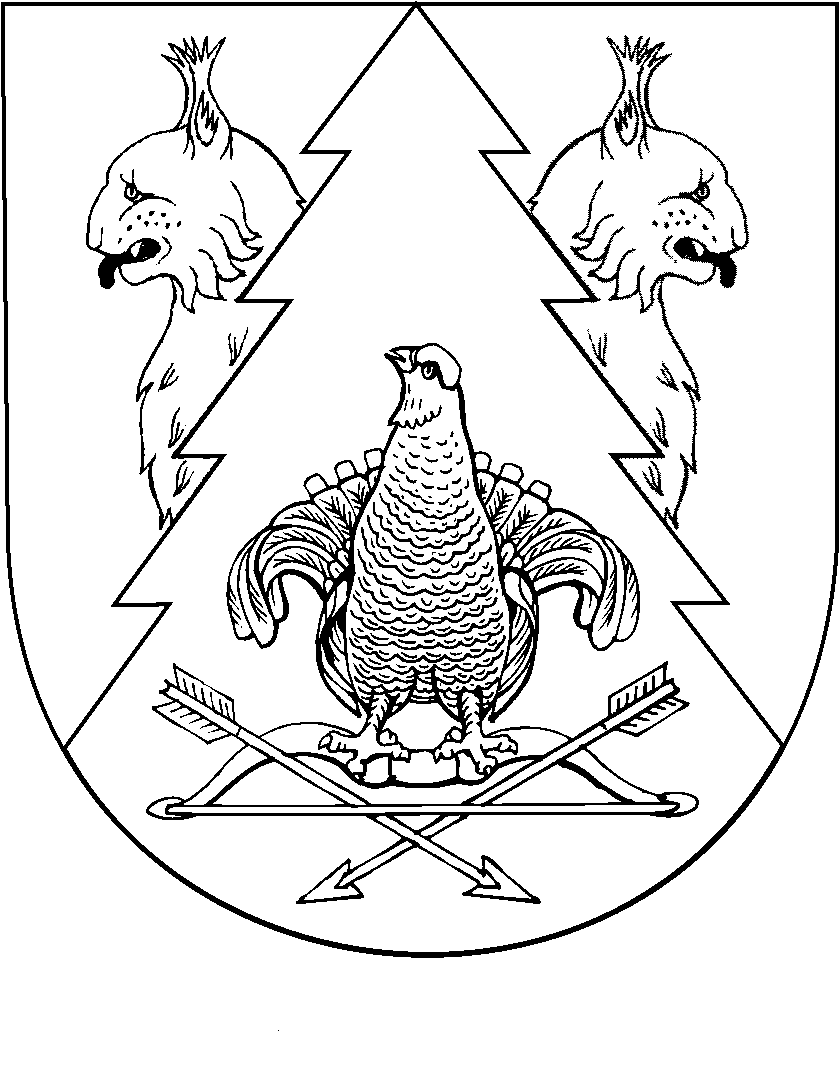 